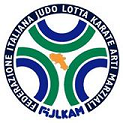 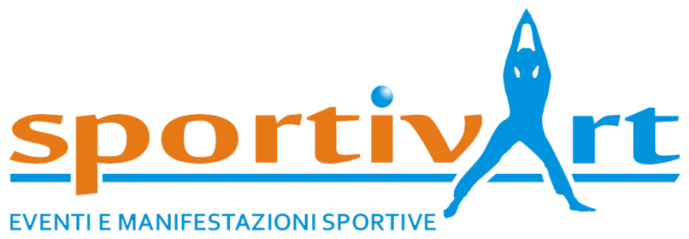 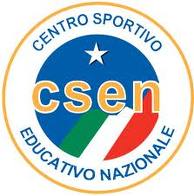 MODULO DI ISCRIZIONE A:BUDO DAY – Stage interdisciplinare di Judo, Ju Jitsu e KarateSabato 25 Febbraio 2012 ore 16.00 – Palargine di Ponticelli (NA)Nome Società:__________________________Sede: _____________________________________Codice società _________________Mail: ______________________________________________ Tecnico della Società: ____________________________________________________________________Note sulla privacy:Ai sensi della Legge sulla Privacy n°675/96, si informa che i dati forniti saranno trattati, anche con mezzi elettronici, per finalità correlate alla richiesta di registrazione. Qualora vogliate richiedere la rimozione o l'aggiornamento dei dati, Vi preghiamo di inviare un fax o mail con l'indicazione dei vostri dati indicando l'espressa volontà di rimozione o i dati aggiornati.NOMINATIVOANNIGRADO – CINTURAARTE MARZIALEES: Mario Bianchi12Verde Karate 